            PROJET D’ORDRE DU JOURPOINT 1 : Présentation générale du SIAR POINT 2 : Présentation des fonctionnalités de l’interface d’administrationPOINT 3 : Travaux pratiques    PROJET DE PROGRAMME DE TRAVAILUNION ECONOMIQUE ET MONETAIRE              OUEST AFRICAINE               -------------------------                 La Commission                      -----------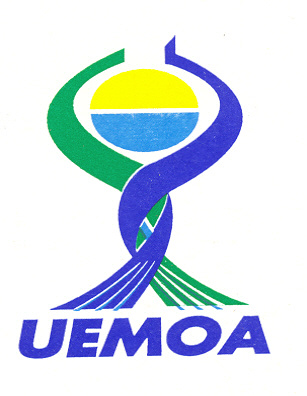 UNION ECONOMIQUE ET MONETAIRE              OUEST AFRICAINE               -------------------------                 La Commission                      -----------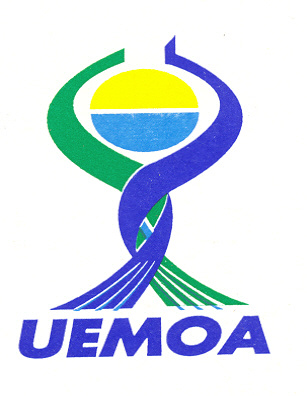 Jour 1 26/08/2019Jour 1 26/08/2019Heure9h00-10h30Présentation générale de l’architecture des bases de données10h30-11h00pause-caféAdministration de l'application11h00-12h00Gestion des utilisateurs13h00-13h00Gestion des localités découpage administratif13h00-14h30Pause déjeuné14h30 - 16h30mnGestion des indicateurs et produits16h30mn -18h00mngestion des fiches de collecte (Modification, suppression, ajout d'indicateurs)Jour 2  27/08/2019Jour 2  27/08/20199h00-10h30gestion des pages pays indicateurs clés10h30-11h00pause-caféExploitation11h30-12h00Saisie de données12h30-13h00Recherche de données13h00-13h30Validation et rejet des données13h30-14h30Pause déjeuné14h30-15h30Validation et rejet des données (suite)15h30mn -16h30mnGestion des  portails pays16h30mn-18h00mnRecherche de données interface grand publicJour 3  28/08/2019Jour 3  28/08/20199h00-10h30Parcours des fiches de collecte et réorganisation au besoin10h30-11hpause-café11h00-13h30Parcours des fiches de collecte13h30-14h30Pause-déjeuner14h30-18h00Révision :   création d'indicateursJour 4  29/08/2019Jour 4  29/08/20199h00-10h30Travaux Pratiques10h30-11hPause-café11h00-13h30Travaux Pratiques13h30-14h30Pause-déjeuner